АДМИНИСТРАЦИЯ ГОРОДА БЕРДСКАПОСТАНОВЛЕНИЕ16.07.2021                                                               		              №_2207О предоставлении разрешения на условно разрешенный вид использования земельного участка с кадастровым номером 54:32:010447:6773В соответствии со статьей 39 Градостроительного кодекса Российской Федерации, решением Совета депутатов города Бердска от 17.09.2020 № 399 «Об утверждении Правил землепользования и застройки города Бердска», на основании заключения о результатах публичных слушаний по проектам решений о предоставлении разрешения на условно разрешенный вид использования земельных участков от 08.07.2021, рекомендации комиссии по подготовке проекта Правил землепользования и застройки муниципального образования города Бердска от 12.07.2021, руководствуясь Уставом города Бердска,ПОСТАНОВЛЯЮ:1. Предоставить разрешение на условно разрешенный вид использования земельного участка с кадастровым номером 54:32:010447:6773, общей площадью 8891 кв.м., расположенного по адресу: Российская Федерация, Новосибирская область, город Бердск, микрорайон «Южный» - «Религиозное использование» кодовое обозначение 3.7 (приложение). 2. Опубликовать настоящее постановление в газете «Бердские новости», сетевом издании «VN.ru Все новости Новосибирской области» и разместить на официальном сайте администрации города Бердска.3. Контроль за исполнением настоящего постановления возложить на заместителя главы администрации (по строительству и городскому хозяйству) Захарова В.Н.И.о. Главы города Бердска                                                                           В.Н.ЗахаровПРИЛОЖЕНИЕк постановлению администрации города Бердскаот _16.07.2021_ № 2207Местоположение земельного участка, в отношении которого запрашивается разрешение на условно разрешенный вид использования земельного участка с кадастровым номером 54:32:010447:6773, общей площадью 8891 кв.м., расположенного по адресу: Российская Федерация, Новосибирская область, город Бердск, микрорайон «Южный» - «Религиозное использование» кодовое обозначение 3.7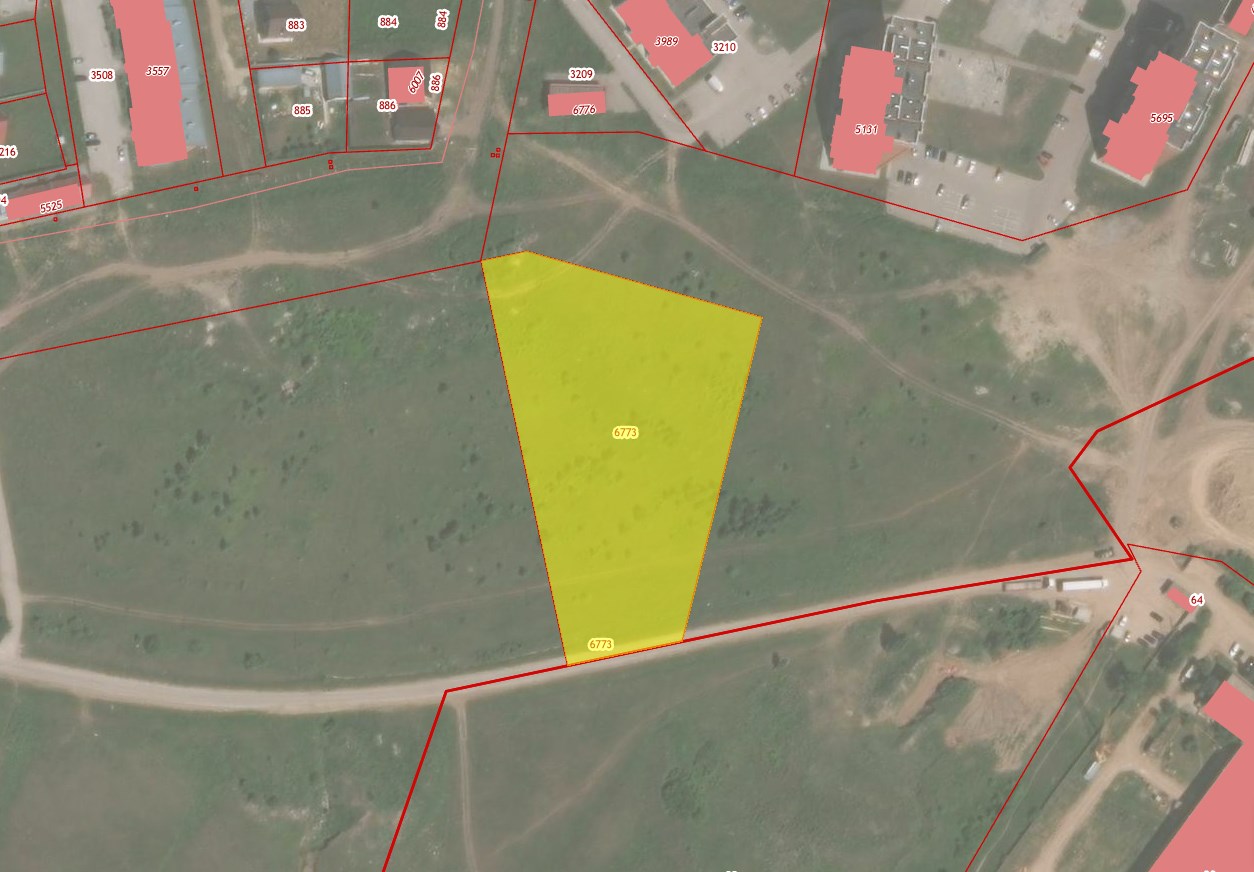 _______________________________